Схема расположения МБОУ ООШ с. Золотая степь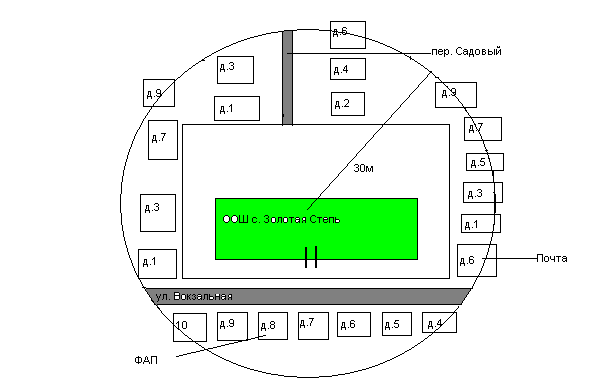 